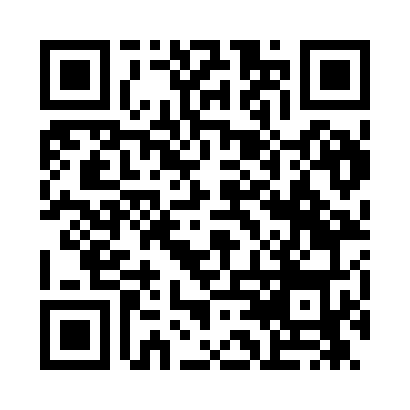 Prayer times for Pathein, MyanmarWed 1 May 2024 - Fri 31 May 2024High Latitude Method: NonePrayer Calculation Method: Muslim World LeagueAsar Calculation Method: ShafiPrayer times provided by https://www.salahtimes.comDateDayFajrSunriseDhuhrAsrMaghribIsha1Wed4:305:4612:083:196:317:422Thu4:295:4512:083:186:317:433Fri4:295:4512:083:186:317:434Sat4:285:4412:083:176:327:445Sun4:275:4412:083:176:327:446Mon4:275:4312:083:166:327:447Tue4:265:4312:083:176:337:458Wed4:265:4312:083:176:337:459Thu4:255:4212:083:186:337:4610Fri4:245:4212:083:196:337:4611Sat4:245:4112:083:196:347:4712Sun4:235:4112:083:206:347:4713Mon4:235:4112:073:206:347:4814Tue4:225:4012:073:216:357:4815Wed4:225:4012:083:226:357:4916Thu4:215:4012:083:226:357:4917Fri4:215:3912:083:236:367:5018Sat4:215:3912:083:236:367:5019Sun4:205:3912:083:246:367:5120Mon4:205:3912:083:246:377:5121Tue4:195:3912:083:256:377:5222Wed4:195:3812:083:266:387:5223Thu4:195:3812:083:266:387:5224Fri4:195:3812:083:276:387:5325Sat4:185:3812:083:276:397:5326Sun4:185:3812:083:286:397:5427Mon4:185:3812:083:286:397:5428Tue4:175:3712:083:296:407:5529Wed4:175:3712:093:296:407:5530Thu4:175:3712:093:296:407:5631Fri4:175:3712:093:306:417:56